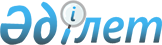 Петропавл қаласында Петропавл қалалық мәслихатының депутаттығына кандидаттардың сайлаушылармен кездесуіне үй-жай беруге және үгіттік 
баспа материалдарын орналастыруға арналған орындар белгілеу туралы
					
			Күшін жойған
			
			
		
					Солтүстік Қазақстан облысы Петропавл қалалық әкімдігінің 2013 жылғы 13 қыркүйектегі N 1697 қаулысы. Солтүстік Қазақстан облысының Әділет департаментінде 2013 жылғы 23 қыркүйекте N 2365 болып тіркелді. Күші жойылды (Солтүстік Қазақстан облысы Петропавл қалалық әкімдігінің 2013 жылғы 11 желтоқсандағы N 02.14/03-03/2710 хаты)

      Ескерту. Күші жойылды (Солтүстік Қазақстан облысы Петропавл қалалық әкімдігінің 11.12.2013 N 02.14/03-03/2710 хаты)      «Қазақстан Республикасындағы сайлау туралы» Қазақстан Республикасының 1995 жылғы 28 қыркүйектегі Конституциялық заңы 28-бабының 4, 6-тармақтарына сәйкес Солтүстік Қазақстан облысы Петропавл қаласының әкімдігі ҚАУЛЫ ЕТЕДІ:



      1. Петропавл қаласында Петропавл қалалық мәслихатының депутаттығына кандидаттардың үгіттік баспа материалдарын орналастыруға орындар белгіленсін, қосымшаға сәйкес.



      2. Петропавл қалалық мәслихатының депутаттығына кандидаттардың Петропавл қаласы бойынша сайлаушылармен кездесуі үшін шарт негізінде Қаныш Сәтбаев атындағы көше, 37 мекенжайында орналасқан «Қалалық мәдениет үйі» мемлекеттік коммуналдық қазыналық кәсіпорны үй-жайы берілсін.



      3. Осы қаулының орындалуын бақылау қала әкімінің орынбасары Е. С. Баллоға жүктелсін. 



      4. Осы қаулы оны бірінші ресми жарияланған күнінен кейін он күнтізбелік күн өткен соң қолданысқа енгізіледі.      Қала әкімі                                 Т. Закариянов      «Келісілді»      Петропавл қалалық сайлау

      комиссиясының төрағасы                     Н. Петров

      13 қыркүйек 2013 жыл

Петропавл қаласы әкімдігінің

13 қыркүйек 2013 жылғы

№ 1697 қаулысына

қосымша 

Петропавл қалалық мәслихатының депутаттығына кандидаттардың үгіттік баспа материалдарын орналастыруға арналған Петропавл қаласындағы орындар
					© 2012. Қазақстан Республикасы Әділет министрлігінің «Қазақстан Республикасының Заңнама және құқықтық ақпарат институты» ШЖҚ РМК
				№Елді мекеннің атауыОрналасқан жеріОрналастыру үшін объектінің атауы1Петропавл қаласыИнтернациональная - Астана көшелерінің қиылысы, «Колос» қонақ үйінің жаныМеталл қалқандар2Петропавл қаласыПарковая - Қазақстан Конституциясы көшелерінің қиылысыМеталл қалқандар3Петропавл қаласыЖамбыл атындағы көшедегі «Тайга» сауда үйіне кіреберіс жаныМеталл қалқандар4Петропавл қаласыВ. Б. Кошуков атындағы көшедегі «Пирамида» сауда үйіне кіреберіс жаныМеталл қалқандар5Петропавл қаласыМұхтар Әуезов атындағы және Қазақстан Конституциясы көшелерінің қиылысындағы қалалық Мәдениет және демалыс саябағының орталық кіреберісіндеМеталл қалқандар